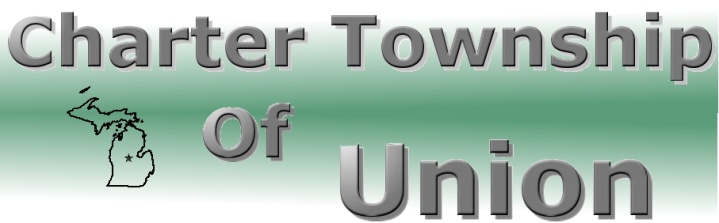 BOARD OF TRUSTEESRegular MeetingSeptember 26, 20127:00 p.m.CALL MEETING TO ORDERPLEDGE OF ALLEGIANCEROLL CALLPUBLIC COMMENT: Restricted to three minutes regarding issues on this agendaREPORTS/BOARD COMMENTSAPPROVAL OF AGENDACONSENT AGENDACommunicationsMinutes – September 12, 2012BillsPayroll2.5.10 Cash Flow  Ratio2.10 Communication and Support to the Board4.1 Unity of ControlBOARD AGENDA5000 lb. Pneumatic Fork TruckOrdinance 2012-06 – Human Rights Ordinance2012 AuditFall 2012 2% Request 2013 Budget Discussion      9.   EXTENDED PUBLIC COMMENT     10.  FINAL BOARD MEMBER COMMENT     11.  ADJOURNMENT